					GRUND- UND WERKREALSCHULE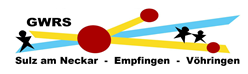 						SULZ - EMPFINGEN -VÖHRINGENBITTE IMMER AUSFÜLLEN
Sorgeberechtigte/er (Vor- und Nachname): 	______________________________Anschrift:			______________________________________________				______________________________________________Telefon:			______________________________________________Mobil- / Notfallnummer:	______________________________________________vereinbart mit der GWRS Sulz – Sulz – Empfingen – Vöhringenfür die Dauer des 1. Quartals (12.9. – 25.11.22) des Schuljahres 2022/23die verbindliche Teilnahme der Schülerin / des SchülersName, Vorname: _______________________________	Klasse: _____________am Ganztagesbetrieb.Für das Betreuung entstehen Ihnen keine Kosten.Die Gebühr pro Essen beträgt 3,90 Euro. Die Essen müssen online bestellt und die Kosten hierfür von den Eltern vorab überwiesen werden. Die Schülerinnen und Schüler erhalten einen Chip, mit dem das Essen verrechnet wird. Dazu gibt es ein separates Formular, das Sie bei der Anmeldung erhalten haben (mensMax.de/login). 
Bitte beachten Sie, dass das Ganztagesangebot zur Teilnahme am Mittagessen und zur Teilnahme am Betreuungsangebot (siehe nächste Seite) verpflichtet. Während der Mittagessens- bzw. Betreuungszeit darf das Schulgelände nicht verlassen werden. Bei Nichtbeachtung erlischt der Versicherungsschutz durch die Schule! Bei Nichtteilnahme müssen Sie Ihr Kind bei uns entschuldigen.Nachmittagsschule: Wer nicht zum Mittagessen und einem Betreuungsangebot angemeldet ist, MUSS das Schulgelände verlassen und darf erst um 14.30 Uhr zum Unterricht zurückkehren, da eine Betreuung außerhalb des Ganztagesangebots nicht möglich ist.Bitte geben Sie das unterschriebene Formular bis spätestens 21.09.2022 ab.Wahl des Angebotes: Gültig ab: 22.9.2022Montag (betrifft nur die Klassen 5a und 5b)Bitte für jeden gewünschten Tag ankreuzen XDienstagDonnerstagMelden Sie Ihr Kind nur bei der Förderung an, wenn es notwendig ist. Wir haben nur eine begrenzte Teilnehmerzahl. Es kann zu einer Absage kommen. Die Plätze werden zu jedem Quartal neu verteilt. Wenn sich Schüler wiederholt nicht an vereinbarte Arbeits- und Verhaltensegeln halten, können sie vom Betreuungsangebot ausgeschlossen werden. Essen: Mein Kind hat folgende Unverträglichkeiten/Allergien/Erkrankungen:___________________________________________________________________Sollte Unterricht oder das Ganztagesangebot einmal kurzfristig entfallen müssen, kann mein Kindohne Rücksprache nach Hause kommennur nach Rücksprache nach Hause kommen 

 Tel.: ___________________________ (bitte hier unbedingt angeben)Mit der Unterzeichnung dieser Vereinbarung wird die Benutzungsordnung für die Angebote im Rahmen der Ganztagesbetreuung an der Grund- und Werkrealschule Sulz – Empfingen – Vöhringen anerkannt.______________________			_____________________________
Ort/Datum:						Unterschrift Erziehungsberechtigte12.05 – 12.50 UhrMittagessen oder Vesper in der SchuleO jaO neinMittagessen oder Vesper in der SchuleSpielen(Frau Hütter)Förderung M GrundrechenartenWochenplan – Betreuung12.50 – 13.10 Uhr13.10 – 14.00 Uhr13.10 – 14.20 Uhr13.10 – 14.20 UhrOOOOMittagessen oder Vesper in der SchuleWochenplan – Betreuung12.50 – 13.10 Uhr13.10 – 14.20 UhrOO